Приложение 6к постановлению администрации городаот _____________№ ________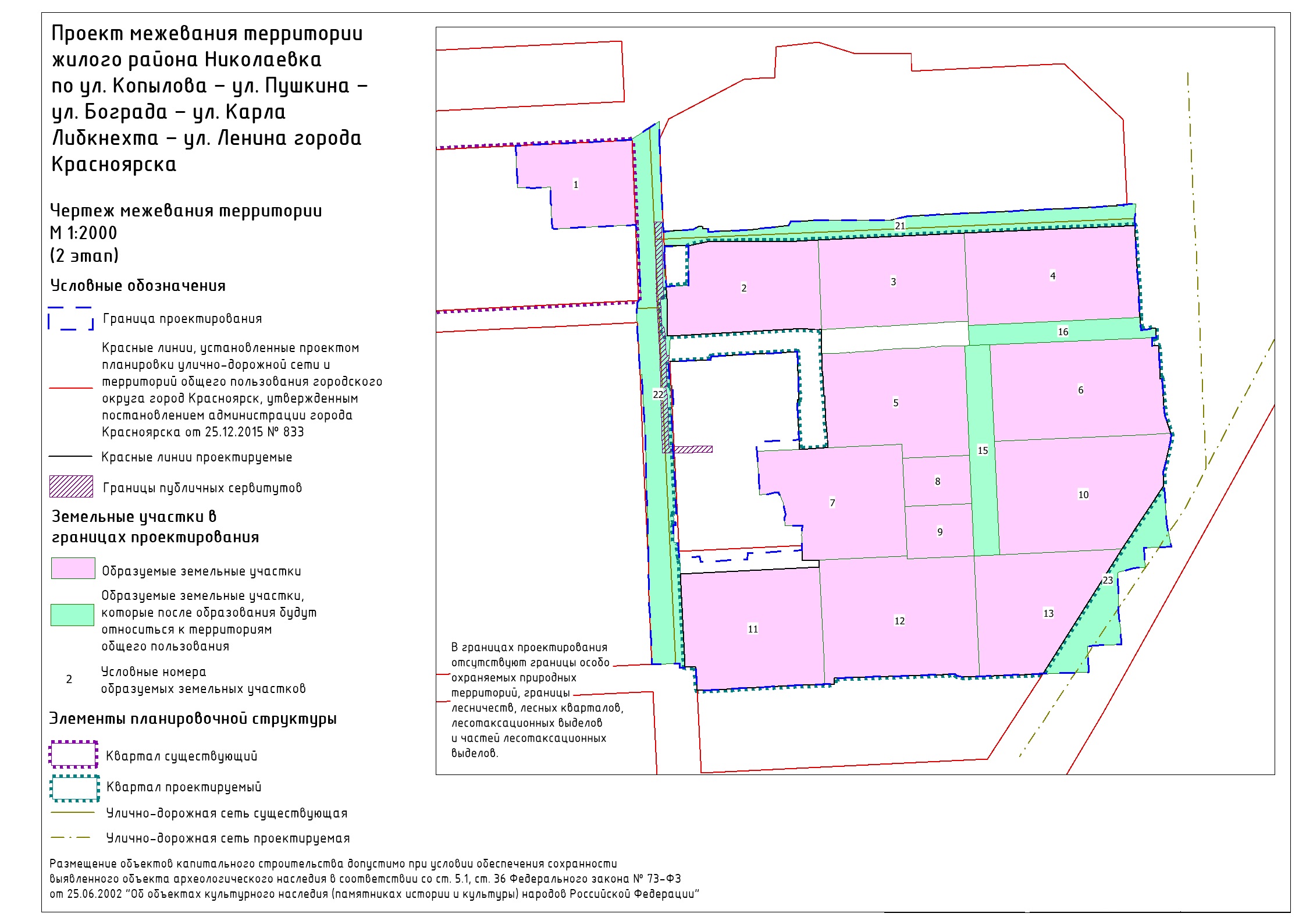 